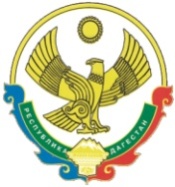 РЕСПУБЛИКА  ДАГЕСТАНСОБРАНИЕ   ДЕПУТАТОВГОРОДСКОГО ОКРУГА «ГОРОД КАСПИЙСК»368300, РД, г. Каспийск, ул. Орджоникидзе, 12, тел. 8 (246) 5-10-67, факс 8 (246) 5-10-67 сайт: kasp.info@yandex.ru.                   16 февраля 2016 годРЕШЕНИЕ №357-ой очередной сессии Собраниядепутатов городского округа «город Каспийск»шестого созыва«О внесении изменений в РешениеСобрания депутатов городского округа«город Каспийск» №27 от 29.12.2015 года«О налоге на имущество физических  лиц на 2016 год».   В связи с изменением сроков уплаты физическими лицами налога на имущество с 01.01.2016 года и статьями 7 и 30 Устава городского округа «город Каспийск», Собрание депутатов городского округа «город Каспийск»РЕШАЕТ:   1. Внести в Решение Собрания депутатов городского округа «город Каспийск» №27 от 29 декабря 2015 года «Об установлении налога на имущество физических лиц на 2016 год» следующие изменения: Добавить пункт № 8 следующего содержания :  8. Установить срок уплаты налога для физических лиц – не позднее 1 декабря года, следующего за годом, за который налог был исчислен.   2. Настоящее Решение вступает с 01 января 2016 года и распространяется на налоговые периоды, начиная с 2015 года. Глава городского округа       «город Каспийск»                                                                         М.Абдулаев  Председатель Собрания депутатов 	городского округа «город Каспийск»                                                А.Джаватов